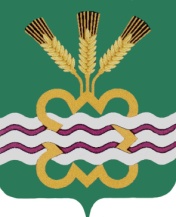 ГЛАВА МУНИЦИПАЛЬНОГО ОБРАЗОВАНИЯ«КАМЕНСКИЙ ГОРОДСКОЙ ОКРУГ»П О С Т А Н О В Л Е Н И Е26.02.2019                            				                                      № 386п. МартюшО предоставлении разрешения на условно разрешенный вид использования земельного участка  в пгт. Мартюш  Каменского района Свердловской области           Руководствуясь статьей 28 Федерального закона от 06.10.2003 года №131-ФЗ «Об общих принципах организации местного самоуправления в Российской Федерации», статьей 39 Градостроительного кодекса РФ, Решением Думы Каменского городского округа № 286  от 18.12.2014 года  «Об утверждении Положения «О порядке организации и проведения публичных (общественных) слушаний в Каменском городском округе» (в редакции 14.06.2018 года № 242), Правилами землепользования и застройки муниципального образования «Каменский городской округ», утвержденными Решением Думы Каменского городского округа от 27.06.2013 года № 125 (в редакции от 20.12.2018 года № 323), Уставом МО «Каменский городской округ», заключением о результатах  публичных слушаний от 11.02.2019 годаПОСТАНОВЛЯЮ:1.  Предоставить Гаврилову Владимиру Михайловичу разрешение на условно разрешенный вид использования «производственные, коммунальные и складские объекты (класс санитарной вредности – не выше V)», в территориальной зоне Ж1 –индивидуальна жилая застройка усадебного типа, на земельном участке с кадастровым номером 66:12:5301002:305, площадью 503 кв.м., расположенном по адресу: Свердловская область, Каменский район, пгт. Мартюш, ул. Ленина, дом 2б.2. Установить соотношение вида разрешенного использования земельного участка с видом разрешенного использования «объекты придорожного сервиса» (код Классификатора – 4.9.1), установленным Классификатором видов разрешенного использования земельных участков, утвержденным Приказом Министерства экономического развития Российской Федерации от 01.09.2014 года № 540 (в редакции от 09.08.2018 года № 418).3. Заявителю (Гаврилов В.М.):3.1. Обеспечить использование земельного участка в соответствии с условно разрешенным видом использования, указанным в пункте 1 настоящего постановления.   	4. Комитету по архитектуре и градостроительству Администрации муниципального образования «Каменский городской округ» (Мазурина Л.Н.) направить настоящее постановление в Каменск-Уральский отдел Росреестра по Свердловской области для внесения соответствующих изменений в государственный кадастр недвижимости.5. Опубликовать настоящее постановление в газете «Пламя» и разместить на официальном сайте муниципального образования «Каменский городской округ».  6. Контроль исполнения настоящего постановления возложить на заместителя Главы Администрации по вопросам ЖКХ, строительства, энергетики и связи А.П. Баранова.Глава городского округа                                                                      С.А. Белоусов